CÓMO ENVIAR LOS BOLETINES DE CALIFICACIONES AL PUNTO DE RECOGIDA DE IPASEN DESDE SENECAhttps://youtu.be/QNecYhShosAPrimero entramos a Seneca con nuestra clave y perfil profesorado.A continuación, nos vamos a “documentos que se pueden pedir” (icono de arriba que parece una carpeta abierta), alumnado, evaluación, boletines de calificaciones del alumnado (visado electrónico-punto de recogida).Nos sale una pantalla en la que hay que rellenar:La convocatoria: 2ª evaluación.El curso. Ej.: 6º de Educación Primaria.La unidad. Ej.: 6º A.Y doy a REFRESCAR (dentro de un cuadro azul, bajo unidad).Debajo de REFRESCAR, nos saldrán a la izquierda todos los alumn@s de nuestra tutoría: los llevamos todos a la parte derecha y pinchamos en “aceptar”           (en iconos de la parte superior derecha).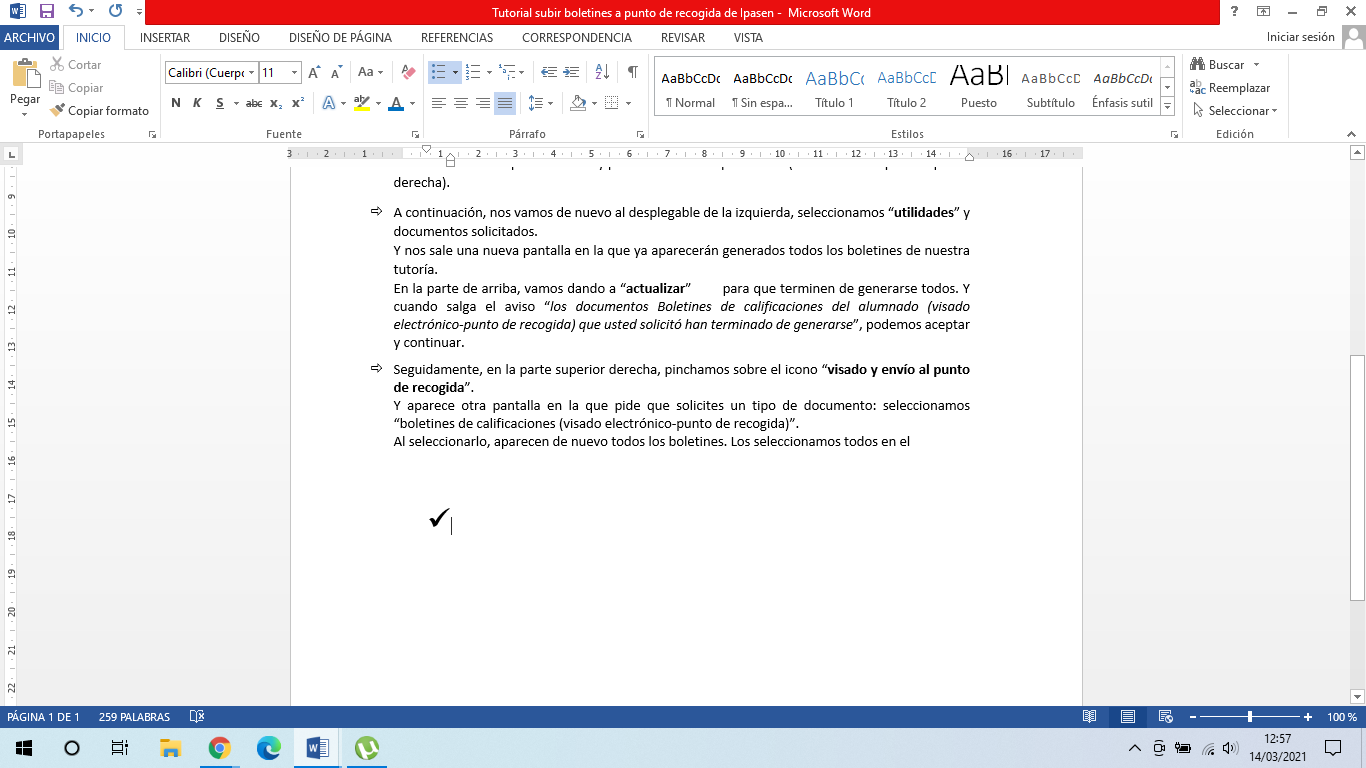 A continuación, nos vamos de nuevo al desplegable de la izquierda, seleccionamos “utilidades” y documentos solicitados.Y nos sale una nueva pantalla en la que ya aparecerán generados todos los boletines de nuestra tutoría.En la parte de arriba, vamos dando a “actualizar”        para que terminen de generarse todos. Y cuando salga el aviso “los documentos Boletines de calificaciones del alumnado (visado electrónico-punto de recogida) que usted solicitó han terminado de generarse”, podemos aceptar y continuar.Seguidamente, en la parte superior derecha, pinchamos sobre el icono “visado y envío al punto de recogida”.Y aparece otra pantalla en la que pide que solicites un tipo de documento: seleccionamos “boletines de calificaciones (visado electrónico-punto de recogida)”.Al seleccionarlo, aparecen de nuevo todos los boletines. Los seleccionamos todos en el          de la columna de la derecha y aceptamos, arriba a la derecha.Ahora es el momento de firmar con la DIPA. Rellenamos las dos coordenadas y aceptamos arriba a la derecha: icono que parece una calculadora.De nuevo, en el desplegable de la izquierda, pinchamos sobre “alumnado”, evaluación y punto de recogida.Y aparece una pantalla en la que hay que seleccionar curso (Ej.: 6º Educación Primaria) y unidad (Ej.: 6ºA). Y nos saldrá una nueva pantalla que muestra que todos nuestros alumn@s tienen sus boletines generados y registrados en el punto de recogida: PERO AÚN NO ESTÁN ENVIADOS.Así que pinchamos sobre el botón de arriba a la derecha que muestra un candado cerrado (“publicar”) y sale el aviso “tenga en cuenta que todos los documentos serán visibles por las familias en el punto de recogida. ¿Desea continuar?”: aceptamos. Desde este momento ya están enviados al punto de recogida de Ipasen: las familias ya podrán ver y descargar los boletines.El profesorado, desde esta última pantalla podrá ver, si lo desea, el día y la hora en la que las familias se han descargado el boletín de notas: en la columna de la derecha “fecha de recepción (familias)”.¡¡¡ MUCHO CUIDADO CON QUE TODOS ENVIEMOS LOS BOLETINES EN EL MISMO DÍA Y HORA!!!CÓMO ENVIAR DOCUMENTOS A IPASEN DESDE SENECA PARA QUE LOS FIRMEN LAS FAMILIASPrimero entramos a Seneca con nuestra clave y perfil profesorado.A continuación, nos vamos, en el desplegable de la izquierda a “alumnado”, alumnado, gestión de autorizaciones y firmas.Nos sale una pantalla en la que arriba a la derecha pinchamos sobre el folio que tiene un + dentro (“añadir”).Seguidamente, rellenamos:Tipo: firma.Motivo: ej.: prueba de lengua tema 3.Más abajo de la pantalla, en el apartado “información adicional”, añadimos el documento que queremos que firmen las familias, en PDF.Y más abajo, podemos elegir que le llegue a todo el alumnado, sólo a uno o sólo a algunos.Aceptamos, arriba a la derecha, en el icono          y ya llega a Ipasen el documento que queremos que firmen las familias.CÓMO FIRMAN LAS FAMILIAS UN DOCUMENTO DESDE IPASENhttps://youtu.be/OEjs26MUoz0Primero deben entrar en su Ipasen.A continuación, deben acceder al perfil de su hijo o hija.Les sale una pantalla en la que deben pinchar sobre “Autorizaciones/Firmas”.Aparece una nueva pantalla en la que arriba en verde pone “Actividades”. En esta pantalla pueden ver todos los documentos que se les han ido mandando para firmar.Tienen que buscar el documento bajo el que pone que no está firmado, pinchar sobre él y entonces les sale una nueva pantalla en la que ven el documento adjunto, debiendo pinchar en él para descargarlo.En la siguiente pantalla que les aparece, ven el texto “pendiente de firma” y abajo a la derecha, en verde, un dibujo de un bolígrafo: pinchar sobre él. Al hacerlo, les sale el aviso “doy mi conformidad a ______________. FIRMAR”: pinchar en “FIRMAR”.Automáticamente, la aplicación vuelve a la pantalla de “Actividades”, en la que bajo el documento ya aparece que está firmado.